13 ноября состоялся районный историко-краеведческий квест: «Путешествие в прошлое». В команде приняли участие учащиеся 10 класса «МБОУ СОШ №7»: Егор Ягодин, Михаил Бендик, Илья Днепровский, Антон Коровин и Владимир Карнаухов. Команда заняла почётное 2 место.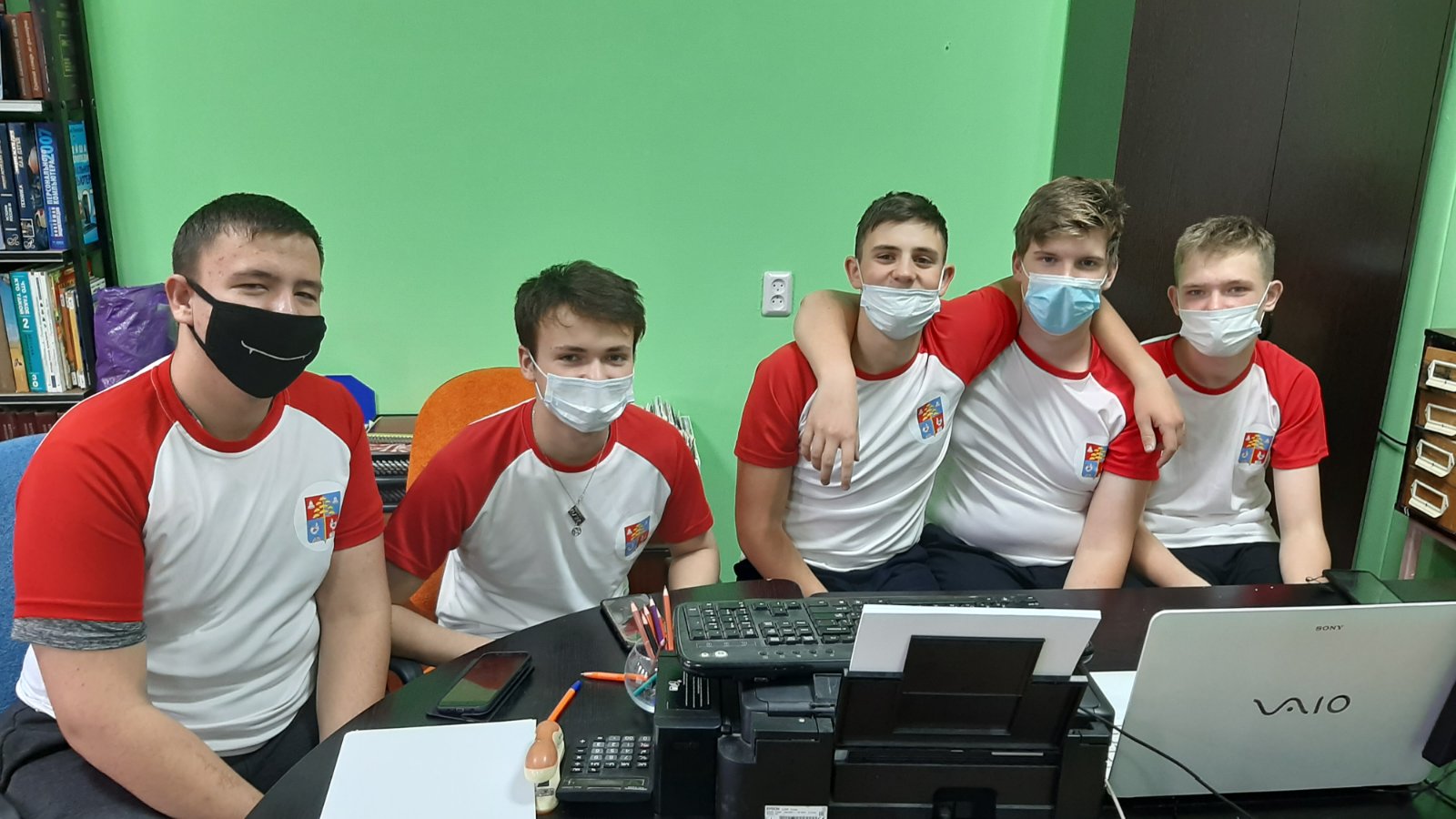 